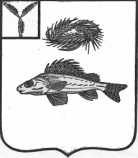 СОВЕТ
МИУССКОГО МУНИЦИПАЛЬНОГО ОБРАЗОВАНИЯЕРШОВСКОГО МУНИЦИПАЛЬНОГО РАЙОНА САРАТОВСКОЙ ОБЛАСТИРЕШЕНИЕот 09.10.2020 года                                   № 30 – 78                                     Об утверждении Порядка реализации проектов инициативного бюджетирования на территории Миусского муниципального образования Ершовского муниципального района Саратовской областиВ соответствии со статьей 65 Бюджетного кодекса Российской Федерации, Федеральным законом от 06.10.2003 № 131-ФЗ «Об общих принципах организации местного самоуправления в Российской Федерации», в целях активизации участия жителей Миусского муниципального образования Ершовского муниципального района Саратовской области в осуществлении местного самоуправления и решении вопросов местного значения посредством реализации проектов инициативного бюджетирования, Совет Миусского муниципального образования РЕШИЛ:Утвердить Порядок реализации проектов инициативного бюджетирования на территории Миусского муниципального образования Ершовского муниципального района Саратовской области согласно Приложению.Разместить настоящее постановление на официальном сайте администрации Ершовского муниципального района в сети «Интернет».Глава Миусского муниципального образования                                                         А.А. Кузьминов       Приложение к решению       Совета Миусского      муниципального образования   от « 09» октября 2020 г. № 30-78ПОРЯДОКРеализации проектов инициативного бюджетирования Миусского муниципального образования Ершовского муниципального районаОбщие положенияНастоящий Порядок направлен на активизацию участия жителей Миусского муниципального образования в осуществлении местного самоуправления и решении вопросов местного значения посредством реализации на территории Миусского муниципального образования проектов инициативного бюджетирования.1.2. Для целей настоящего Порядка используются следующие основные понятия:инициативное бюджетирование – форма непосредственного участия населения в определении и выборе проектов, направленных на решение вопросов местного значения, финансируемых за счет средств местного бюджета с привлечением средств граждан, индивидуальных предпринимателей, юридических лиц;участники проектов инициативного бюджетирования - жители Миусского муниципального образования, территориальные общественные самоуправления (далее - ТОС), индивидуальные предприниматели, юридические лица, иные организации независимо от их организационно-правовых форм и форм собственности, осуществляющие свою деятельность на территории Миусского муниципального образования и органы местного самоуправления;инициативная группа - группа жителей, самоорганизованная на основе общности интересов с целью решения вопросов местного значения, которая избирается на общем собрании для организации всей деятельности, связанной с осуществлением и реализацией проекта;проект инициативного бюджетирования - проект развития общественной инфраструктуры Миусского муниципального образования, подготовленный инициативной группой и оформленный в соответствии с требованиями настоящего Порядка и нормативных правовых актов Миусского муниципального образования;конкурсная комиссия по проведению конкурсного отбора проектов инициативного бюджетирования (далее - конкурсная комиссия) - коллегиальный орган, созданный для проведения конкурсного отбора проектов инициативного бюджетирования.Цель, задачи и принципы инициативного бюджетирования.Целью инициативного бюджетирования является:активизация участия жителей муниципального образования в определении приоритетов расходования средств местного бюджетаподдержка инициатив жителей в решении вопросов местного значения.Задачами инициативного бюджетирования являются:повышение эффективности бюджетных расходов за счет вовлечения жителей в процессы принятия решений на местном уровне и усиление гражданского контроля за деятельностью органов местного самоуправления в ходе реализации проектов инициативного бюджетирования;повышение открытости деятельности органов местного самоуправления;развитие взаимодействия органов местного самоуправления и населения Миусского муниципального образования.Принципами инициативного бюджетирования являются:осуществление отбора проектов инициативного бюджетирования на конкурсной основе;равная доступность для всех жителей муниципального образования в выдвижении проектов инициативного бюджетирования для участия в конкурсном отборе;открытость и гласность процедур проведения конкурсного отбора.Порядок определения жителями проектов инициативногобюджетирования.Определение проектов инициативного бюджетирования для рассмотрения конкурсной комиссией, выбор инициативных групп (не менее 5 человек) для организации всей деятельности, связанной с осуществлением и реализацией проекта, осуществляются на собраниях жителей, ТОС с участием представителей администрации Миусского муниципального образования.Инициативная группа совместно с представителями администрации Миусского муниципального образования участвует в разработке технической документации проекта, мониторинге выполнения и сдаче-приемке выполненных работ в рамках проекта. Кроме того, инициативная группа организует мероприятия по сбору денежных средств на реализацию проекта в сумме, определенной на общем собрании, со стороны участников проектов инициативного бюджетирования.По итогам проведения собрания оформляется протокол по форме, определенной настоящим Порядком (приложения № 1, 2).Инициативная группа может собирать подписи в поддержку проекта инициативного бюджетирования. Результаты сбора подписей оформляются в подписных листах по форме, определенной приложением № 6 к настоящему Порядку.Проект инициативного бюджетирования, определенный по итогам собрания жителей, направляется инициативной группой на рассмотрение в конкурсную комиссию. Заявка для участия в конкурсном отборе проектов инициативного бюджетирования, проект, протокол собрания жителей (протокол заседания рабочего органа территориального общественного самоуправления), лист регистрации участников собрания жителей (заседания рабочего органа ТОС), подписной лист в поддержку инициативы участников проекта (при наличии) направляются в конкурсную комиссию по формам, установленным настоящим Порядком (приложения № 1 - 6).Проект должен быть направлен на решение вопросов местного значения городского округа, предусмотренных Федеральным законом от 06.10.2003 № 131- ФЗ «Об общих принципах организации местного самоуправления в Российской Федерации», и содержать мероприятия по развитию (за исключением капитального строительства и реконструкции) следующих типов объектов общественной инфраструктуры на территории Миусского муниципального образования:объекты культуры, образования, физической культуры и спорта;объекты благоустройства и озеленения;детские игровые площадки и комплексы;спортивные площадки и комплексы;объекты для обеспечения первичных мер пожарной безопасности;места массового отдыха;автомобильные дороги местного значения.Специалисты администрации Миусского муниципального образования  в рамках своей компетенции осуществляют консультационное сопровождение деятельности инициативной группы.Критерии для определения победителей Конкурса.Конкурсный отбор проектов инициативного бюджетирования осуществляется в соответствии с Порядком проведения конкурсного отбора проектов инициативного бюджетирования на территории Миусского муниципального образования.Определение исполнителей (поставщиков, подрядчиков) для реализации проекта осуществляется Администрацией Миусского муниципального образования в соответствии с законодательством Российской Федерации о контрактной системе в сфере закупок товаров, работ, услуг для обеспечения государственных и муниципальных нужд.Порядок финансирования проектов инициативного бюджетирования.Финансирование проектов инициативного бюджетирования осуществляется в денежной форме за счет средств бюджета Антоновское муниципальное образование, жителей, индивидуальных предпринимателей, юридических лиц в рамках действующего законодательства Российской Федерации.Минимальная общая доля софинансирования жителей, индивидуальных предпринимателей, юридических лиц должна составлять не менее 5% от общей стоимости проекта.При реализации проектов инициативного бюджетирования соответствующие бюджетные ассигнования перераспределяются между главными распорядителями бюджетных средств в соответствии с отраслевой направленностью проектов инициативного бюджетирования.Средства на проекты инициативного бюджетирования не могут выделяться на проекты, по которым предусмотрено финансирование в рамках иных муниципальных программ Миусского муниципального образования.Софинансирование реализации проекта осуществляется участниками инициативной группы на основании договора пожертвования, заключенного уполномоченным представителем инициативной группы с органом местного самоуправления, являющимся главным распорядителем бюджетных средств, в соответствии с отраслевой направленностью проекта инициативного бюджетирования (далее - уполномоченный орган).Софинансирование реализации проекта может быть осуществлено жертвователем (жертвователями), не являющимся представителем инициативной группы, на основании договора пожертвования, заключенного с уполномоченным органом.Договор пожертвования заключается в срок, не превышающий двадцати рабочих дней, следующих за днем заседания конкурсной комиссии по итогам конкурсного отбора проектов.В договоре пожертвования должны быть определены сумма и назначение денежных средств в соответствии с целью и задачами проекта инициативного бюджетирования, срок перечисления денежных средств в бюджет Миусского муниципального образования, порядок расторжения договора, учитывающий расторжение договора в одностороннем порядке в случае нарушения срока перечисления пожертвования в бюджет Миусского муниципального образования, реквизиты счета бюджета Миусского муниципального образования, на который зачисляются пожертвования, иные положения в соответствии с требованиями гражданского законодательства.В случае незаключения договора пожертвования в установленный срок, а также в случае неперечисления в бюджет Миусского муниципального образования денежных средств по заключенному договору пожертвования в сроки и объеме, предусмотренные в договоре пожертвования, соответствующий проект инициативного бюджетирования не реализуется.В случае неперечисления в бюджет муниципального образования Миусского муниципального образования денежных средств по заключенному договору пожертвования в сроки и объеме, предусмотренные в договоре пожертвования, уполномоченный орган в течение трех рабочих дней, следующих за днем истечения срока для перечисления пожертвований в бюджет Миусского муниципального образования, письменно направляет стороне договора пожертвования уведомление об отказе от договора. Со дня получения стороной договора пожертвования данного уведомления договор считается расторгнутым.Уполномоченный орган обеспечивает адресность и целевой характер использования денежных средств, выделяемых для реализации проектов инициативного бюджетирования.Средства участников проектов инициативного бюджетирования на реализацию проектов носят целевой характер и не могут быть использованы на другие цели.Приложение № 1к Порядку реализации инициативного бюджетирования на территории Миусского муниципального образованияПРОТОКОЛ собрания жителейДата проведения собрания: " 	" 	20 	г. Адрес проведения собрания:  				Время начала собрания: 	час. 	мин. Время окончания собрания: 		час. 		мин.Повестка собрания:  	Ход собрания:  	(описывается ход проведения собрания с указанием вопросов рассмотрения; выступающих лиц и сути их выступления по каждому вопросу; принятых решений по каждому вопросу; количества проголосовавших за, против, воздержавшихся)Итоги собрания и принятые решения:Представитель инициативной группы: 	(Ф.И.О.)подписьПредставитель Администрации Миусского МО: должность 	_________(Ф.И.О.)                                                                                     подписьПриложение № 2к Порядку реализации инициативного бюджетирования на территории Миусского муниципального образованияПРОТОКОЛзаседания 	ТОС  	наименование руководящего органа	наименование ТОСДата проведения: " 	" 	20 	г. Место проведения:  				Повестка заседания:  	Ход собрания:  	(описывается ход проведения заседания с указанием вопросов рассмотрения; выступающих лиц и сути их выступления по каждому вопросу; принятых решений по каждому вопросу; количества проголосовавших за, против, воздержавшихся)Итоги и принятые решения:Председатель ТОС:	 		(Ф.И.О.) подписьПредставитель администрации Миусского муниципального образования: должность 	____________(Ф.И.О.)                      подписьПриложение № 3к Порядку реализации инициативного бюджетирования на территории Миусского муниципального образованияЗаявкана участие в конкурсном отборе проектов инициативного бюджетирования на территории Миусского муниципального образования 	20 	г.Инициативная группа, в лице уполномоченного лица(Ф.И.О. уполномоченного лица инициативной группы)просит	рассмотреть	на	заседании	конкурсной	комиссии	проект	инициативного бюджетирования 				, в сумме 			 		тыс. рублей. (сумма прописью)Прилагаемые документы (примерный перечень):Проект инициативного бюджетирования (далее – проект), на 	л. в 1 экз.Протокол собрания жителей, на 	л. в 1 экз.Лист регистрации участников собрания жителей на 	л. в 1 экз.Сметная документация / прайс-листы на  закупаемое  оборудование  (материалы), на 	л. в 1 экз.Фотографии общего собрания жителей, на 	л. в 1 экз.Фотографии, свидетельствующие о текущем состоянии объекта, на 	л. в 1 экз.Информационные материалы, ссылки на Интернет- и ТВ-ресурсы, на 	л. в 1 экз.Заявитель настоящим подтверждает, что вся информация, содержащаяся в заявке и прилагаемых документах, является достоверной и полной.(подпись)	(расшифровка подписи, Ф.И.О.)телефон	электронный адресПриложение № 4к Порядку реализации инициативного бюджетирования на территории Миусского муниципального образованияПроект инициативного бюджетированияНаименование проекта инициативного бюджетирования (далее - проект):Место реализации проекта Адрес:Описание проектаОписание проблемы, на решение которой направлен проект:(описать суть проблемы, ее негативные социально-экономическиепоследствия, степень неотложности решения проблемы, текущее состояние объекта общественной инфраструктуры, предусмотренного проектом, и т. д.)Мероприятия, осуществляемые в рамках реализации проекта:1.  	2.  	3.	 (описание необходимых подготовительных мероприятий,конкретных мероприятий в рамках реализации проекта, оборудования, необходимого для реализации проекта, и иных мероприятий, без которых проект не может считаться завершенным)Ожидаемые результаты реализации проекта:(как изменится ситуация после реализации проекта)Техническая документации:(сметная документация, прайс-листы, дизайн-проект или проект благоустройства)Объем затрат на реализацию проектаПланируемые источники финансирования мероприятий проекта (стоимость проекта):Эффективность реализации проектаБлагополучатели проекта:(группы населения, которые регулярно будут пользоваться результатамивыполненного проекта (например, дети, учащиеся школы,молодежь, жители пожилого возраста, население, проживающее на определенной улиценаселенного пункта, и т.д.)Численность	благополучателей проекта, которые непосредственно или косвенно получат пользу от реализации проекта:непосредственно 	человек;косвенно 	человек;всего 	человек.Число лиц, принявших участие в собрании граждан по отбору проекта:(согласно протоколу общего собрания)Предварительная работа с населением по определению проблемы:(опросные листы, предварительное обсуждение,анкетирование, подомовой обход и т.д.)Мероприятия проекта, оказывающие положительное влияние на окружающую среду:Мероприятия по обеспечению эксплуатации содержания объекта после реализации проекта: 		_ (указать, как будет обеспечиваться дальнейшая эксплуатация объекта, кто будетответственным за обеспечение сохранности объекта и т.д.)Информирование населения о подготовке и реализации проекта:досок/стендов	да/нетналичие публикаций в газетах	да/нетинформация по телевидению	да/нетинформация в сети Интернет	да/нетиное (указать)(к заявке необходимо приложить документы (публикации, фото и т.д.), подтверждающиефактическое использование средств массовой информации, или иные способы информирования населения при подготовке проекта)Планируемый срок реализации проекта	 	(дата)Сведения об инициативной группе:Уполномоченный представитель инициативной группы:(Ф.И.О. полностью)контактный телефон:   	факс:e-mail:Состав инициативной группы:(Ф.И.О. полностью)	(контактный телефон)(Ф.И.О. полностью)	(контактный телефон)(Ф.И.О. полностью)	(контактный телефон)Дополнительная информация и комментарии:Проект поддержан населением на собрании граждан Дата проведения:	 	Приложение № 5к Порядку реализации инициативного бюджетирования на территории Миусского муниципального образованияЛИСТрегистрации участников собрания жителей (заседания руководящего органа ТОС)по проекту  	Настоящим также даем согласие на обработку своих персональных данных управлению по работе с населением на территориях в соответствии с Федеральным законом от 27.07.2006 № 152-ФЗ «О персональных данных» в целях участия в конкурсном отборепроекта	инициативного	бюджетирования	 	дублируется на каждом листе регистрации).(указанная	формулировкаПредставитель инициативной группы (Председатель ТОС): 	(Ф.И.О.)подписьДата проведения «    » 	годаПриложение № 6к Порядку реализации инициативного бюджетирования на территории Миусского муниципального образованияПОДПИСНОЙ ЛИСТв поддержку инициативы граждан по проектуназвание проектаМы, нижеподписавшиеся, поддерживаем инициативу граждан по данному проекту.Настоящим даем согласие на обработку своих персональных данных управлению по работе с населением на территориях в соответствии с Федеральным законом от 27.07.2006№ 152-ФЗ «О персональных данных» в целях участия в конкурсном отборе проекта инициативного бюджетирования 	(указанная формулировка дублируется на каждом листе регистрации).Подписной лист удостоверяю:(Ф.И.О. лица, собиравшего подписи)№ п/пНаименованиеИтоги собрания и принятые решения1Количество граждан, присутствующих на собрании (чел.) (листы регистрации прилагаются)2Наименование проекта, определенного для реализации в рамках инициативного бюджетирования3Предполагаемая общая стоимость реализации определенного проекта (руб.)4Сумма вклада населения на реализацию выбранного проекта (руб.)5Сумма вклада юридических лиц, индивидуальных предпринимателей (руб.)6Представители инициативной группы (Ф.И.О., тел., эл. адрес), уполномоченные подписывать заявки, договор пожертвования, иные документы в интересах инициативной группы, представлять интересы инициативной группы в органах местного самоуправления, других органах и организациях7Состав инициативной группы (Ф.И.О., тел.,)№ п/пНаименованиеИтоги собрания и принятые решения1Количество граждан, присутствующих на собрании (чел.) (листы регистрации прилагаются)2Наименование проекта, определенного для реализации в рамках инициативного бюджетирования3Предполагаемая общая стоимость реализации определенного проекта (руб.)4Сумма вклада населения на реализацию выбранного проекта (руб.)5Сумма вклада юридических лиц, индивидуальных предпринимателей (руб.)6Представители ТОС (Ф.И.О., тел., эл. адрес), уполномоченные подписывать заявки, договор пожертвования, иные документы в интересах ТОС, представлять интересы ТОС в органах местного самоуправления, других органах и организациях7Состав инициативной группы (Ф.И.О., тел.,)№п/пВиды источниковСумма (рублей)1Средства бюджета Миусского муниципального образования2Средства населения3Средства юридических лиц и индивидуальных предпринимателейИТОГО0,00№ п/пФамилия, имя, отчествоАдресПодпись123412345…...N п/пФамилия, имя, отчествоПодписьДата12341234…...